Hills Slushie & Party Hire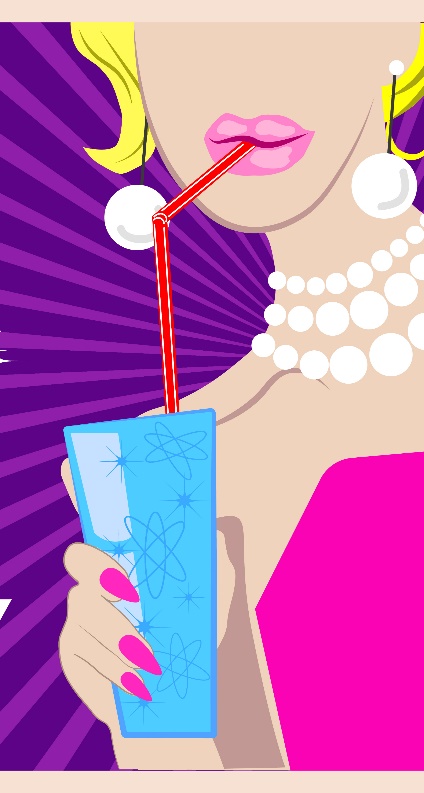 www.hillsslushiepartyhire.com.auEmail:  info@hillsslushiepartyhire.com.auPhone Mandy: 0448 884 944 	Recipes for CocktailsEach recipe makes 10 litres of ready to drink Cocktail with an alcohol content of 5.5% alc/Vol.Hills Slushie Party Hirewww.hillsslushiepartyhire.com.auEmail:  info@hillsslushiepartyhire.com.auPhone Mandy: 0448 884 944 	Recipes for CocktailsEach recipe makes 10 litres of ready to drink Cocktail with an alcohol content of 5.5% alc/Vol.Hills Slushie Party Hirewww.hillsslushiepartyhire.com.auEmail:  info@hillsslushiepartyhire.com.auPhone Mandy: 0448 884 944 	Recipes for CocktailsEach recipe base makes 10 litres of ready to drink Cocktail with an alcohol content of 5.5% alc/Vol.Banana DaquiriBacardi                                           1400mlBanana Daquiri Base                  2000mlWater                                             6600mlCoyote UglyTequila                                           1400mlCoyote Ugly Base                       2000mlWater                                             6600mlBlue LagoonVodka                                              1400mlBlue Lagoon Base                       2000mlWater                                             6600mlDillusionVodka                                              1400mlDillusion Base                               000mlWater                                             6600mlBourbon and ColaBourbon                                        1400mlCoke Base                                     2000mlWater                                             6600mlFruit TingleVodka                                              1400mlFruit Tingle Base                         2000mlWater                                             6600mlCaribbean BreezeBacardi                                           1400mlCaribbean Breeze Base             2000mlWater                                             6600mlGladiatorVodka                                             1400mlRed Gladiator Base                    2000mlWater                                             6600mlCosmopolitanVodka                                             1400mlCosmopolitan Base                    2000mlWater                                             6600mlHead RushVodka                                              1400mlHead Rush Base                          2000mlWater                                             6600mlJungle JuiceVodka                                              1400mlJungle Juice Base                       2000mlWater                                             6600mlPassionfruit DaiquiriBacardi                                           1400ml                        Passionfruit Daiquiri Base        2000mlWater                                             6600mlLemon MargueritaTequila                                            1400mlLemon Marguerita Base           2000mlWater                                             6600mlPeach BelliniVodka                                             1400mlChampagne (3x750ml)              2250mlPeach Bellini Base                      2000mlWater                                             5050mlMango DaquiriBacardi                                           1400mlMango Daquiri Base                2000mlWater                                             6600mlPina ColadaBacardi                                           1400mlPina Colada Base                        2000mlWater                                             6600mlMelon DaiquiriBacardi                                           1400mlMelon Daiquiri Base                   2000mlWater                                             6600mlPurple Fruit TingleVodka                                              1400mlPurple Fruit Tingle Base           2000mlWater                                             6600mlMojitoWhite Rum                                    1400mlMojito Base                                  2000mlWater                                             6600mlRed Sex On the BeachVodka                                              1400mlRed Sex On the Beach              2000mlWater                                             6600mlPurple Sex On the BeachVodka                                             1400mlPurple Sex On the Beach         2000mlWater                                             6600mlTequila SunriseTequila                                            1400mlTequila Sunrise Base                 2000mlWater                                             6600mlSingapore SlingGin                                                   1400mlSingapore Sling Base                 2000mlWater                                             6600mlTobyVodka                                            1400mlToby Base                                     2000mlWater                                             6600ml                    Strawberry DaiquiriBacardi                                           1400mlStrawberry Daiquiri Base         2000mlWater                                             6600mlTropical StormDry White Wine                           1400mlTropical Storm Base                  2000mlWater                                             6600ml